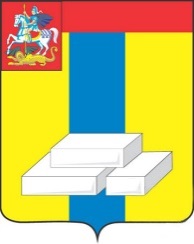                      ОБЩЕСТВЕННАЯ ПАЛАТА                        ГОРОДСКОГО ОКРУГА ДОМОДЕДОВО  МОСКОВСКОЙ ОБЛАСТИ                       142000, Московская область, г. Домодедово, ул. Каширское шоссе, дом 70, каб. 303 т. 8-496-794-18-66.Протокол выездного мониторинга комиссии по здравоохранению, социальной политике, трудовым отношениям и качеству жизни место проведения: городской округ Домодедово Отделение общей врачебной практики Домодедово, ул Лунная 23    19.08.2018 года                                                                            Присутствовали: Литвиненко О. В., Губер Т. А.                             РЕЗУЛЬТАТЫ: В ходе мониторинга проверили условия, очередь, оформление, мнение людей. Отделение (кабинет врача общей практики, процедурный кабинет, регистратура) полностью оборудовано требуемым оборудованием, очередь не превышала 4-5ти человек, поговорили с пациентами – сказали, что очень отзывчивые, корректные врачи; не бывает больших очередей. Председатель комиссии       ________________                       Ильина М. И.                                                                             (подпись)                                                   (расшифровка подписи)